О выявлении правообладателяранее учтенного объекта недвижимостиВ соответствии со статьей 69.1 Федерального закона от 13 июля 2015 г. № 218-ФЗ «О государственной регистрации недвижимости», статьей 16 Федерального закона от 06.10.2003 №131-ФЗ «Об общих принципах организации местного самоуправления в Российской Федерации» администрация Порецкого муниципального округа Чувашской Республики постановляет:1. В отношении земельного участка с кадастровым номером 21:18:160704:19, площадь 1200 кв. м., расположенного по адресу: Чувашская Республика-Чувашия, Порецкий район, с/пос Никулинское, с Никулино в качестве его правообладателя, владеющего данным объектом недвижимости на праве собственности, выявлен Быкова Светлана Сергеевна, 26 июня 1965 года рождения, место рождения: с. Никулино, Порецкого района, Чувашской АССР, паспорт гражданина Российской Федерации 9708 719924 выдан: 16.07.2010 г. ТП УФМС России по Чувашской Республике в Порецком районе, СНИЛС 024-793-563-72, зарегистрированая по адресу: Чувашская Республика, Порецкий район, село Никулино, ул. В.Жаковой, д.12, кв.1.2. Право собственности Быковой Светланы Сергеевны на указанный в п. 1 настоящего постановления земельный участок подтверждается письмом от 06.07.2023 № 116, направленным нотариусом Порецкого нотариального округа Чувашской Республики Ю.А. Козловской и материалами наследственного дела № 142/2022.3. Отделу сельского хозяйства, земельных и имущественных отношений направить в орган регистрации прав заявление о внесении в Единый государственный реестр недвижимости сведений о правообладателе ранее учтенного объекта недвижимости, указанного в пункте 1 настоящего постановления, в течение 5 рабочих дней со дня принятия настоящего постановления.4. Настоящее постановление вступает в силу со дня подписания.\Глава Порецкого муниципальногокруга                                                                                                          Е.В.Лебедев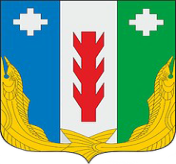 Проект Администрация Порецкого муниципального округа Чувашской Республики     ПОСТАНОВЛЕНИЕ_________№ _____с. ПорецкоеЧăваш РеспубликинПăрачкав муниципалитетокругӗн администрацийĕЙЫШĂНУ________  № _____Пăрачкав сали